О назначении публичных слушанийпо проекту планировки земельногоучасткаВ соответствии о ст. 28 Федерального закона от 06.10. 2003 года № 131-ФЗ «Об общих принципах организации местного самоуправления в Российской Федерации», ст. 46 Градостроительного кодекса Российской Федерации, Положением о публичных слушаниях на территории муниципального образования Лабазинский сельсовет Курманаевского района Оренбургской области:1. Провести публичные слушания по проекту планировки земельного участка, находящегося по адресу: Оренбургская область, Курманаевский район, Лабазинский сельсовет, земельного участка расположенного в границах кадастрового квартала 56:16:1214028 для проектирования и строительства объекта под «Сбор нефти и газа со скважин №№ 7041, 7042 Бобровского месторождения» согласно приложению среди населения села Скворцовка 21.01.2016 года.2. Возложить подготовку и проведение публичных слушаний по данному проекту на оргкомитет в количестве 3-х человек в следующем составе:1) Беспалова С.В.- художественный руководитель Лабазинского Дома творчества, депутат сельсовета (по согласованию);2) Позорова Н.М. – пенсионерка, депутат сельсовета  (по согласованию);3) Шошина О.Ф. – специалист 2 категории администрации.3. Данное постановление обнародовать путём вывешивания на информационных стендах в администрации Лабазинского сельсовета, Скворцовском Доме досуга.Глава муниципального образования                                              В.А. ГражданкинРазослано: в дело, прокурору района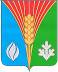 АдминистрацияМуниципального образованияЛабазинский сельсоветКурманаевского районаОренбургской областиПОСТАНОВЛЕНИЕ23.12.2015 № 210-п